ПроектПРАВИТЕЛЬСТВО РОССИЙСКОЙ ФЕДЕРАЦИИП О С Т А Н О В Л Е Н И Еот «____»________________________ г. № _________МОСКВАО внесении изменений в постановление Правительства 
Российской Федерации от 31 декабря . № 1221 Правительство Российской Федерации постановляет:1. Утвердить прилагаемые изменения, которые вносятся в постановление Правительства Российской Федерации от 31 декабря . № 1221 «Об утверждении Правил установления требований энергетической эффективности товаров, работ, услуг, размещение заказов на которые осуществляется для государственных или муниципальных нужд» (Собрание законодательства Российской Федерации, 2010, 
№ 5, ст. 525; 2014, № 50, ст. 7093; 2015, № 36, ст. 5038).2. Министерству экономического развития Российской Федерации по согласованию с Министерством строительства и жилищно-коммунального хозяйства Российской Федерации и Министерством энергетики Российской Федерации установить требования энергетической эффективности в отношении:работ, услуг по проектированию, строительству, реконструкции и капитальному ремонту, закупка которых осуществляется для обеспечения государственных и муниципальных нужд - до 1 июля .;товаров, указанных в приложении к Правилам установления требований энергетической эффективности товаров, работ, услуг, размещение заказов на которые осуществляется для государственных или муниципальных нужд, утвержденным постановлением Правительства Российской Федерации от 31 декабря . № 1221, - до 1 июля .УТВЕРЖДЕНЫ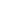 постановлением Правительства
Российской Федерации
от «    »                 .  № ИЗМЕНЕНИЯ, которые вносятся в постановление Правительства 
Российской Федерации от 31 декабря . № 1221 Абзац пятый пункта 2 признать утратившим силу.В Правилах установления требований энергетической эффективности товаров, работ, услуг, при осуществлении закупок для обеспечения государственных и муниципальных нужд, утвержденных указанным постановлением:а) абзац первый пункта 4 изложить в следующей редакции:«4. Требования энергетической эффективности подлежат установлению в отношении работ, услуг по проектированию, строительству, реконструкции и капитальному ремонту объектов капитального строительства, закупка которых осуществляется для обеспечения государственных и муниципальных нужд.»;б) дополнить пунктами 51 и 52 следующего содержания:«51. Требования энергетической эффективности в отношении товаров, указанных в приложении к настоящим Правилам, устанавливаются с учетом показателей энергосбережения и повышения энергетической эффективности и их значений, определенных документами по стандартизации. При этом в требованиях энергетической эффективности товаров должна содержаться ссылка на соответствующий национальный стандарт.52. Соответствие товаров, указанных в приложении к настоящим Правилам, требованиям энергетической эффективности определяется на основании протоколов исследований (испытаний) и измерений, выданных аккредитованной испытательной лабораторией (центром). Такие протоколы, а также информация о показателях энергосбережения и повышения энергетической эффективности товара должны быть представлены в составе технической документации прилагаемой к товару и размещены на официальном сайте участника закупки товара, поставщика товара.»;в) в пункте 7:дополнить подпунктами «з» и «и»  следующего содержания:«з) для работ, услуг по проектированию, строительству (реконструкции) многоквартирных домов, в том числе при выполнении работ по проектированию и строительству (реконструкции) многоквартирных домов «под ключ»:проектирование строительства (реконструкции) многоквартирных домов класса энергетической эффективности не ниже первых четырех наивысших классов;строительство многоквартирных домов класса энергетической эффективности не ниже первых четырех наивысших классов;реконструкция многоквартирных домов с получением класса энергетической эффективности не ниже первых четырех наивысших классов;проектирование системы отопления многоквартирного дома с учетом установки системы регулирования расхода тепловой энергии в целях ее сбережения в зависимости от температуры наружного воздуха при тепловой нагрузке свыше 0,2 Гкал/ч и подключении к системам централизованного теплоснабжения; и) для работ, услуг по проектированию, строительству (реконструкции) общественных и административных зданий, в том числе при выполнении работ по проектированию и строительству (реконструкции) общественных и административных зданий «под ключ»:проектирование общественных и административных зданий с величиной удельного годового расхода энергетических ресурсов, соответствующей аналогичной величине для многоквартирных домов класса энергетической эффективности не ниже первых четырех наивысших классов;строительство общественных и административных зданий с величиной удельного годового расхода энергетических ресурсов, соответствующей аналогичной величине для многоквартирных домов класса энергетической эффективности не ниже первых четырех наивысших классов;реконструкция общественных и административных зданий с получением величины удельного годового расхода энергетических ресурсов, соответствующей аналогичной величине для многоквартирных домов класса энергетической эффективности не ниже первых четырех наивысших классов;проектирование системы отопления общественных и административных зданий с учетом установки системы регулирования теплопотребления в зависимости от температуры наружного воздуха при тепловой нагрузке свыше 0,2 Гкал/ч и подключении к системам централизованного теплоснабжения.»;г) приложение к указанным Правилам изложить в следующей редакции:«Приложениек Правилам установления требованийэнергетической эффективноститоваров, работ, услуг, размещениезаказов на которые осуществляетсядля государственных илимуниципальных нуждПЕРЕЧЕНЬтоваров, в отношении которых устанавливаются требованияэнергетической эффективностиПредседатель Правительства Российской ФедерацииПредседатель Правительства Российской ФедерацииД. МедведевД. МедведевНаименование товараКод по Общероссийскому классификатору продукции по видам экономической деятельностиОК 034-2014 (КПЕС 2008)Электрические бытовые лампы 27.40.1Люминесцентные лампы без встроенного пускорегулирующего аппарата, газоразрядные лампы высокого давления, пускорегулирующие аппараты и светильники для таких ламп27.40.15Лампы направленного света, светодиодные лампы и связанное с ними оборудование27.40Двигатели электрические асинхронные27.11.2327.11.2427.11.25Телевизоры26.40.20Бытовое и офисное (конторское) электрическое оборудование в режиме ожидания и реактивации26.20.1726.30.226.4027.51.1227.51.13(за исключением 27.51.21.111)27.51.2227.51.2327.51.2428.23.232.20.14Телевизионные приставки26.40.51Внешние источники электрического питания27.20.127.20.2Вентиляторы с электроприводом27.51.1528.25.20Пылесосы27.51.21.111Компьютеры и серверы26.20.1Насосы для воды28.13Кондиционеры воздуха и комнатные вентиляторы27.51.15.11028.25.12».